Ministério da Educação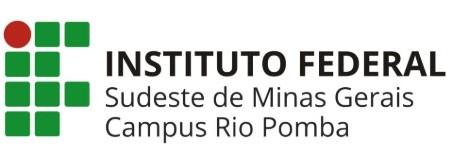 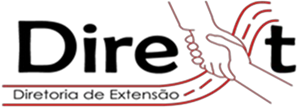 Secretaria de Educação Profissional e Tecnológica Instituto Federal de Educação, Ciência e Tecnologia do Sudeste de Minas GeraisCampus Rio Pomba DIRETORIA DE EXTENSÃOextensao.riopomba@ifsudestemg.edu.brANEXO IVREQUERIMENTO PARA APROVEITAMENTO DE EXPERIÊNCIA PROFISSIONALObs: Esse documento só será válido mediante assinatura eletrônica.15DADOS ESTUDANTEDADOS ESTUDANTEDADOS ESTUDANTEDADOS ESTUDANTEDADOS ESTUDANTEDADOS ESTUDANTENome:Nome:Nome:Nome:Nome:Nome:E-mail:E-mail:E-mail:Telefone:Telefone:Telefone:Data de nascimento: 	/	/Data de nascimento: 	/	/CPF:CPF:RG:RG:Endereço(nº):Endereço(nº):Bairro:Cidade:Cidade:CEP:Curso:Curso:Curso:Nível:	( ) Superior	( ) TécnicoNível:	( ) Superior	( ) TécnicoNível:	( ) Superior	( ) TécnicoMatrícula nº:Matrícula nº:Período/Série:Período/Série:Turma:Turma:Data:	/	/Data:	/	/Assinatura:Assinatura:Assinatura:Assinatura:ATIVIDADE PROFISSIONALATIVIDADE PROFISSIONALATIVIDADE PROFISSIONALATIVIDADE PROFISSIONALATIVIDADE PROFISSIONALATIVIDADE PROFISSIONALPeríodo trabalhado:Período trabalhado:Período trabalhado:Período trabalhado:Período trabalhado:Período trabalhado:Área do trabalho:Área do trabalho:Área do trabalho:Área do trabalho:Área do trabalho:Área do trabalho:Carga horária total:Carga horária total:Carga horária total:Carga horária total:Carga horária total:Carga horária total:Nome da Instituição:Nome da Instituição:Nome da Instituição:Nome da Instituição:Nome da Instituição:Nome da Instituição:Endereço:Endereço:Endereço:Endereço:Endereço:Endereço:Responsável legal:Responsável legal:Responsável legal:Responsável legal:Responsável legal:Responsável legal:ESTÁGIO EQUIVALENTEESTÁGIO EQUIVALENTEESTÁGIO EQUIVALENTEESTÁGIO EQUIVALENTEESTÁGIO EQUIVALENTEESTÁGIO EQUIVALENTEAtividade:Atividade:Atividade:Carga horária:Carga horária:Carga horária:COLEGIADO DO CURSOCOLEGIADO DO CURSOCOLEGIADO DO CURSOCOLEGIADO DO CURSOCOLEGIADO DO CURSOCOLEGIADO DO CURSO( ) DeferidoData:	/	/Data:	/	/COORDENADOR(A) DO CURSOCOORDENADOR(A) DO CURSOCOORDENADOR(A) DO CURSO( ) IndeferidoData:	/	/Data:	/	/COORDENADOR(A) DO CURSOCOORDENADOR(A) DO CURSOCOORDENADOR(A) DO CURSO